Publicado en  el 29/02/2016 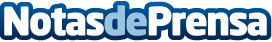 Los ciudadanos de la Unión Europea muestran el mayor apoyo a la ayuda al desarrollo en seis añosNuevas encuestas muestran que la cifra de ciudadanos de la UE que apoyan las ayudas al desarrollo es la más alta en seis años. Mientras que el 89% apoyan la ayuda, el 73% opina que este tipo de acciones solidarias sobre cooperación internacional son una manera eficaz de plantear y abordar la migración irregular. Además, la ciudadanía europea crece en la opinión de que la lucha contra la pobreza en países en vías de desarrollo debería ser una prioridad principal para la Unión EuropeaDatos de contacto:Nota de prensa publicada en: https://www.notasdeprensa.es/los-ciudadanos-de-la-union-europea-muestran-el Categorias: Internacional Solidaridad y cooperación http://www.notasdeprensa.es